Norfolk and Suffolk Economic Renewal Plan – Feedback template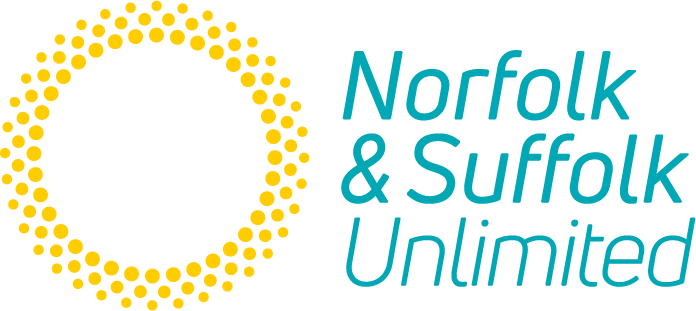 Please return completed templates to Marie.Finbow@newanglia.co.uk no later than 24th September 2021.Name of organisation submitting feedback:Title of meeting / Event:Audience type – business, public sector, education, VCSE, mix, other (please detail):Number of people present at session:Key contact – Name and email:What does clean, zero carbon recovery mean to you?Have we captured the right observations and evidence, have we missed anything obvious? If so, what?Do you agree with the assessment of the current interventions – What should continue, evolve, scale up and stop? If not what and why?What new actions and interventions must businesses take to adapt and act on the strategic opportunities? How can the public sector help? – What, how, who and when.Clean EnergyAgri-FoodICT/Digital CreativePeopleBusinessPlace